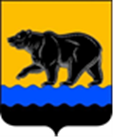 СЧЁТНАЯ ПАЛАТА ГОРОДА НЕФТЕЮГАНСКА16 мкрн., д. 23, помещение № 97, г. Нефтеюганск, Ханты-Мансийский автономный округ - Югра(Тюменская область), 628310, телефон: 20-30-54, факс: 20-30-63 е-mail: sp-ugansk@mail.ru_______________________________________________________________________________________ЗАКЛЮЧЕНИЕ на проект постановления администрации города Нефтеюганска «О внесении изменений в постановление администрации города Нефтеюганска от 01.04.2022 № 32-нп «О порядках предоставления субсидий сельскохозяйственным товаропроизводителям» Счётная палата в соответствии с пунктом 7 части 2 статьи 9 Федерального закона от 07.02.2011 № 6-ФЗ «Об общих принципах организации и деятельности контрольно-счетных органов субъектов Российской Федерации, федеральных территорий и муниципальных образований» проводит экспертизу проектов муниципальных правовых актов в части, касающейся расходных обязательств муниципального образования, экспертизу проектов муниципальных правовых актов, приводящих к изменению доходов местного бюджета.В целях проведения экспертизы представлен проект постановления администрации города Нефтеюганска «О внесении изменений в постановление администрации города Нефтеюганска от 01.04.2022 № 32-нп «О порядках предоставления субсидий сельскохозяйственным товаропроизводителям» (далее – Проект).	Общие требования к нормативным правовым актам, муниципальным правовым актам, регулирующим предоставление из бюджетов субъектов Российской Федерации, местных бюджетов субсидий, в том числе грантов в форме субсидий, юридическим лицам, индивидуальным предпринимателям, а также физическим лицам - производителям товаров, работ, услуг и проведение отборов получателей указанных субсидий, в том числе грантов в форме субсидий, утверждены постановлением Правительства Российской Федерации от 25.10.2023 № 1782 (далее – Общие требования к муниципальным правовым актам).	По результатам экспертизы установлено, что Проектом планируется:	1. Раздел 4 приложений 1, 2 к постановлению дополнить абзацами следующего содержания: «Порядок и сроки осуществления проверки и принятия предоставленной отчётности устанавливается в соглашении Уполномоченным органом».	Согласно подпункту «в» пункта 5 Общих требований к муниципальным правовым актам предусмотрено, что в целях установления требований к представлению отчётности в правовом акте предусматриваются положения, определяющие порядок и сроки проверки и принятия главным распорядителем бюджетных средств отчётности, представленной получателем субсидии.	Таким образом, установление указанных положений исключительно в соглашении, приведёт к нарушению подпункта «в» пункта 5 Общих требований к муниципальным правовым актам. Рекомендуем в Проекте предусмотреть положения в части порядка и срока проверки и принятия Уполномоченным органом отчётности, представленной получателем субсидии, а также проанализировать Порядок на соответствие Общим требованиям к муниципальным правовым актам.	2. Пункт 2.2 приложения 2 к постановлению изложить в новой редакции, в том числе в абзацах 3, 6 предусмотреть:	- «отсутствие просроченной задолженности по возврату в бюджет бюджетной системы Российской Федерации, из которого планируется предоставление субсидии в соответствии с правовым актом…»;	- «не должны получать средства из федерального бюджета (бюджета субъекта Российской Федерации, местного бюджета), из которого планируется предоставление субсидии в соответствии с правовым актом…».	Рекомендуем в Проекте предусмотреть «отсутствие просроченной задолженности по возврату в местный бюджет, из которого планируется предоставление субсидии в соответствии с правовым актом…», «не должны получать средства из местного бюджета, из которого планируется предоставление субсидии в соответствии с правовым актом…».Исполняющий обязанности председателя                                       Э.Н. ХуснуллинаИсполнитель:начальник инспекторского отдела № 3Филатова Юлия ЕвгеньевнаТел. 8 (3463) 20-33-03Исх. от 29.03.2024 № СП-178-4 